1. Доходы в виде прибыли, приходящейся на доли в уставных (складочных) капиталах хозяйственных товариществ и обществ, или дивидендов по акциям, принадлежащим муниципальному образованию Тужинский муниципальный районРасчет производится администратором дохода бюджета исходя из планируемых сумм чистой прибыли обществ и доли прибыли за отчетный год, направляемой на выплату дивидендов в текущем финансовом году, с учетом Планов приватизации пакетов акций (долей) на текущий и очередной финансовые годы.2. Доходы, получаемые в виде арендной платы за передачу в возмездное пользование имущества, находящегося в собственности муниципального образования Тужинского муниципального района (далее - в собственности муниципального образования). По доходам, получаемым в виде арендной платы за передачу в возмездное пользование имущества, находящегося в муниципальной собственности. Расчет прогноза доходов, получаемых в виде арендной платы за передачу в возмездное пользование имущества, находящегося в муниципальной собственности, производится по следующей формуле:                                         nАПим = SUM (ПЛарi – Сниж) × Кид +Нвзап, где:                                       i=1АПим – прогноз доходов, получаемых в виде арендной платы за сдачу во временное владение и пользование имущества, находящегося в муниципальной собственности;ПЛар – размер годовой арендной платы по объекту муниципальной собственности, передаваемому в аренду (включая объекты,  планируемые к передаче в аренду в очередном финансовом году), по данным на дату расчета;Сниж – размер годовой арендной платы по объекту муниципальной собственности, отчуждаемому путем приватизации и ликвидации предприятий, а также продажи;Кид – коэффициент-дефлятор на очередной финансовый год;Нвзап – прогнозируемые поступления в виде неисполненных обязательств (задолженности) арендаторов объектов муниципального имущества;i - вид объекта муниципального имущества, переданного в аренду;n - количество объектов муниципального имущества, переданного в аренду, i–того вида.3. Доходы от арендной платы за земельные участки, находящиеся в собственности муниципального образования, государственная собственность на которые разграничена.Расчет прогноза поступления доходов от арендной платы за земельные участки в бюджет муниципального образования производится по следующей формуле:АП зем = Ас × Нс, где:АП зем – прогноз поступления доходов от арендной платы за земельные участки, находящиеся в собственности муниципального образования в бюджет муниципального образования;Ас – годовой размер арендной платы за земельные участки, находящиеся в собственности муниципального образования, рассчитываемый в соответствии с Положением о порядке определения размера арендной платы, а также порядке, условиях и сроках внесения арендной платы за использование земельных участков, находящихся в собственности муниципального образования, утвержденным нормативно-правовым актом муниципального образования;Нс – норматив отчисления доходов от арендной платы за земельные участки, находящиеся в собственности муниципального образования, в бюджет муниципального образования.4. Доходы от продажи земельных участков, находящихся в собственности муниципального образования, государственная собственность на которые разграничена.Расчет прогноза поступления доходов от продажи земельных участков в бюджет муниципального образования производится по следующей формуле:                                        n                       Пзем = SUM (Скадc × СТc/100) × Нc, где                     i                       Пзем – прогноз поступления доходов от продажи земельных участков в бюджет муниципального образования;i - вид земельного участка, планируемого к выкупу;n – количество видов земельных участков, предполагаемых к выкупу в очередном финансовом году i – того вида;Скадc – кадастровая стоимость земельного участка, находящегося в муниципальной собственности;СТc – цена выкупа земельного участка в процентах от кадастровой стоимости земельного участка, находящихся в собственности муниципального образования и который расположен в границах муниципального образования;Нс – норматив отчислений доходов от продажи земельных участков, находящихся в муниципальной собственности, в бюджет муниципального образования.Доходы от сдачи в наем муниципального жилищного фонда. Расчет прогноза поступления доходов от сдачи в наем муниципального жилищного фонда в бюджет муниципального образования производится по следующей формуле:Пнжф = Sнжф × Пнжф, гдеПнжф - прогноз поступления доходов от сдачи в наем муниципального жилищного фонда в бюджет муниципального образования;Sнжф – площадь сдаваемого в наем жилого фонда муниципального образования;Пнжф – плата за 1 кв. м сдаваемого в наем жилого фонда муниципального образования, установленная нормативно-правовым актом муниципального образования.Прочие доходы от компенсации затрат бюджетов муниципальных районов.Расчет производится в разрезе соответствующих администраторов данных доходов исходя из суммы ожидаемых платежей в текущем году с применением прогнозируемого индекса-дефлятора объема платных услуг, % к предыдущему году.7. Безвозмездные поступления.Прогноз безвозмездных поступлений в муниципальный бюджет составляется исходя из предполагаемых объемов финансовой помощи из областного бюджета на очередной финансовый год, определенных в процессе выравнивания бюджетной обеспеченности муниципальных образований области.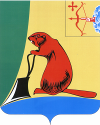 АДМИНИСТРАЦИЯ ТУЖИНСКОГО МУНИЦИПАЛЬНОГО РАЙОНА КИРОВСКОЙ ОБЛАСТИАДМИНИСТРАЦИЯ ТУЖИНСКОГО МУНИЦИПАЛЬНОГО РАЙОНА КИРОВСКОЙ ОБЛАСТИАДМИНИСТРАЦИЯ ТУЖИНСКОГО МУНИЦИПАЛЬНОГО РАЙОНА КИРОВСКОЙ ОБЛАСТИАДМИНИСТРАЦИЯ ТУЖИНСКОГО МУНИЦИПАЛЬНОГО РАЙОНА КИРОВСКОЙ ОБЛАСТИАДМИНИСТРАЦИЯ ТУЖИНСКОГО МУНИЦИПАЛЬНОГО РАЙОНА КИРОВСКОЙ ОБЛАСТИПОСТАНОВЛЕНИЕПОСТАНОВЛЕНИЕПОСТАНОВЛЕНИЕПОСТАНОВЛЕНИЕПОСТАНОВЛЕНИЕ02.09.2016№№№278пгт Тужапгт Тужапгт Тужапгт Тужапгт ТужаОб утверждении методики прогнозирования поступлений доходовв бюджет администрации муниципального образования Тужинский муниципальный районОб утверждении методики прогнозирования поступлений доходовв бюджет администрации муниципального образования Тужинский муниципальный районОб утверждении методики прогнозирования поступлений доходовв бюджет администрации муниципального образования Тужинский муниципальный районОб утверждении методики прогнозирования поступлений доходовв бюджет администрации муниципального образования Тужинский муниципальный районОб утверждении методики прогнозирования поступлений доходовв бюджет администрации муниципального образования Тужинский муниципальный районВ соответствии с пунктом 1 статьи 160.1 Бюджетного кодекса Российской Федерации, на основании постановления Правительства Российской Федерации от 23 июня 2016 г. № 574 «Об общих требованиях к методике прогнозирования поступлений доходов в бюджеты бюджетной системы Российской Федерации» администрация Тужинского муниципального района ПОСТАНОВЛЯЕТ: 1. Утвердить методику прогнозирования поступления доходов в бюджет администрации муниципального образования Тужинский муниципальный район согласно приложению.2. Настоящее постановление вступает в силу с момента опубликования в Бюллетене муниципальных нормативных правовых актов органов местного самоуправления Тужинского муниципального района Кировской области.3. Контроль за исполнением настоящего постановления оставляю за собой.В соответствии с пунктом 1 статьи 160.1 Бюджетного кодекса Российской Федерации, на основании постановления Правительства Российской Федерации от 23 июня 2016 г. № 574 «Об общих требованиях к методике прогнозирования поступлений доходов в бюджеты бюджетной системы Российской Федерации» администрация Тужинского муниципального района ПОСТАНОВЛЯЕТ: 1. Утвердить методику прогнозирования поступления доходов в бюджет администрации муниципального образования Тужинский муниципальный район согласно приложению.2. Настоящее постановление вступает в силу с момента опубликования в Бюллетене муниципальных нормативных правовых актов органов местного самоуправления Тужинского муниципального района Кировской области.3. Контроль за исполнением настоящего постановления оставляю за собой.В соответствии с пунктом 1 статьи 160.1 Бюджетного кодекса Российской Федерации, на основании постановления Правительства Российской Федерации от 23 июня 2016 г. № 574 «Об общих требованиях к методике прогнозирования поступлений доходов в бюджеты бюджетной системы Российской Федерации» администрация Тужинского муниципального района ПОСТАНОВЛЯЕТ: 1. Утвердить методику прогнозирования поступления доходов в бюджет администрации муниципального образования Тужинский муниципальный район согласно приложению.2. Настоящее постановление вступает в силу с момента опубликования в Бюллетене муниципальных нормативных правовых актов органов местного самоуправления Тужинского муниципального района Кировской области.3. Контроль за исполнением настоящего постановления оставляю за собой.В соответствии с пунктом 1 статьи 160.1 Бюджетного кодекса Российской Федерации, на основании постановления Правительства Российской Федерации от 23 июня 2016 г. № 574 «Об общих требованиях к методике прогнозирования поступлений доходов в бюджеты бюджетной системы Российской Федерации» администрация Тужинского муниципального района ПОСТАНОВЛЯЕТ: 1. Утвердить методику прогнозирования поступления доходов в бюджет администрации муниципального образования Тужинский муниципальный район согласно приложению.2. Настоящее постановление вступает в силу с момента опубликования в Бюллетене муниципальных нормативных правовых актов органов местного самоуправления Тужинского муниципального района Кировской области.3. Контроль за исполнением настоящего постановления оставляю за собой.В соответствии с пунктом 1 статьи 160.1 Бюджетного кодекса Российской Федерации, на основании постановления Правительства Российской Федерации от 23 июня 2016 г. № 574 «Об общих требованиях к методике прогнозирования поступлений доходов в бюджеты бюджетной системы Российской Федерации» администрация Тужинского муниципального района ПОСТАНОВЛЯЕТ: 1. Утвердить методику прогнозирования поступления доходов в бюджет администрации муниципального образования Тужинский муниципальный район согласно приложению.2. Настоящее постановление вступает в силу с момента опубликования в Бюллетене муниципальных нормативных правовых актов органов местного самоуправления Тужинского муниципального района Кировской области.3. Контроль за исполнением настоящего постановления оставляю за собой.Глава администрации Тужинского муниципального районаГлава администрации Тужинского муниципального района    Е.В. Видякина    Е.В. ВидякинаМЕТОДИКА прогнозирования поступлений доходовв бюджет администрации муниципального образования Тужинский муниципальный район МЕТОДИКА прогнозирования поступлений доходовв бюджет администрации муниципального образования Тужинский муниципальный район МЕТОДИКА прогнозирования поступлений доходовв бюджет администрации муниципального образования Тужинский муниципальный район МЕТОДИКА прогнозирования поступлений доходовв бюджет администрации муниципального образования Тужинский муниципальный район МЕТОДИКА прогнозирования поступлений доходовв бюджет администрации муниципального образования Тужинский муниципальный район 